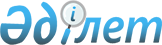 О внесении дополнений в постановление Правительства Республики Казахстан от 3 августа 2001 года N 1030Постановление Правительства Республики Казахстан от 27 декабря 2001 года N 1713

      Правительство Республики Казахстан постановляет: 

      1. Внести в постановление Правительства Республики Казахстан от 3 августа 2001 года N 1030 P011030_ "О региональной инвестиционной программе и заимствовании местным исполнительным органом Атырауской области на 2001 год" следующие дополнения: 

      пункт 1 дополнить подпунктом 5) следующего содержания: 

      "5) инженерная защита от подтопления грунтовыми водами территории города Атырау Республики Казахстан - 903000000 (девятьсот три миллиона) тенге."; 

      в пункте 2 после слов "2751409576 (два миллиарда семьсот пятьдесят один миллион четыреста девять тысяч пятьсот семьдесят шесть) тенге" дополнить словами "посредством эмиссии государственных эмиссионных ценных бумаг и в объеме 903000000 (девятьсот три миллиона) тенге посредством заключения договора о займе"; 

      дополнить пунктами 2-1, 2-2, 2-3 следующего содержания: 

      "2-1. Министерству юстиции Республики Казахстан провести правовую экспертизу договора о займе местного исполнительного органа Атырауской области на соответствие оформляемых документов и сделки законодательству Республики Казахстан и представить соответствующее заключение в Министерство финансов Республики Казахстан. 

      2-2. Министерству финансов Республики Казахстан: 

      1) осуществить финансовую экспертизу условий привлекаемого займа; 

      2) в рамках управления государственным долгом обеспечить регистрацию займа, мониторинг и контроль обслуживания и погашения займа местным исполнительным органом. 

      2-3. Рекомендовать акиму Атырауской области: 

      1) представить в Министерство финансов Республики Казахстан и Министерство юстиции Республики Казахстан необходимые документы для проведения правовой и финансовой экспертизы привлекаемого займа согласно пунктам 2-1 и 2-2 настоящего постановления; 

      2) обеспечить привлечение займа в установленном законодательством порядке; 

      3) обеспечить целевое использование средств займа; 

      4) обеспечить обслуживание и погашение займа из средств местного бюджета; 

      5) обеспечить регулярное представление информации в Министерство финансов Республики Казахстан по освоению средств займа, его обслуживанию и погашению.". 

      2. Настоящее постановление вступает в силу со дня подписания. 

 

     Премьер-Министр     Республики Казахстан

(Специалисты: Склярова И.В.,              Умбетова А.М.)     
					© 2012. РГП на ПХВ «Институт законодательства и правовой информации Республики Казахстан» Министерства юстиции Республики Казахстан
				